ȘCOALA GIMNAZIALĂ CERTEZEStr. ȘCOLII, Nr. 600, Jud. Satu MareTel. 0261858283 / Fax 0261858003Email SCCERTEZE@YAHOO:COMŞCOALA GIMNAZIALA CERTEZE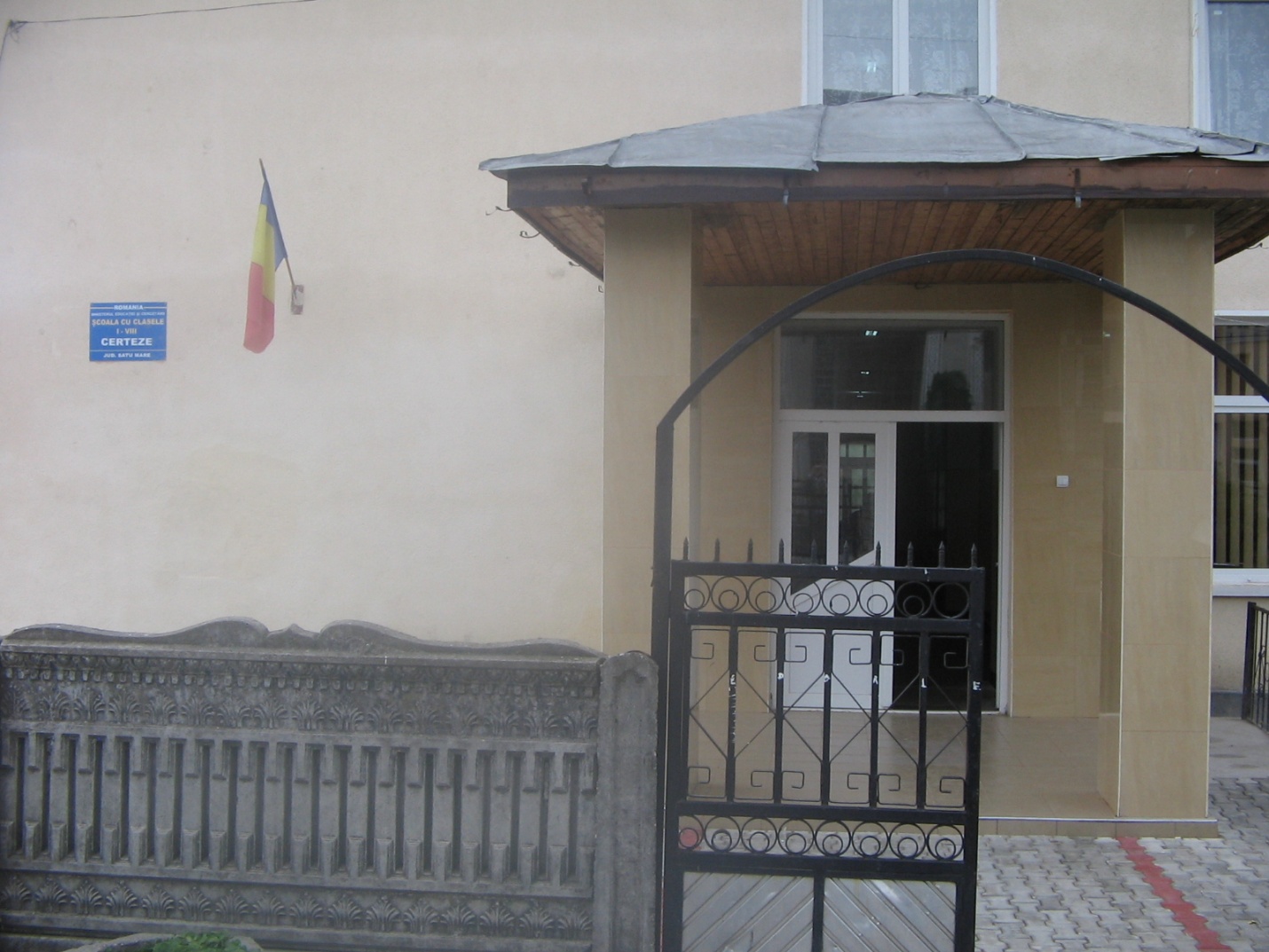 PROIECT DE DEZVOLTARE INSTITUTIONALA 2016-2021	Director,	Prof.Muresan Delia MariaTIPUL SCOLII : SCOALA GIMNAZIALA care are o structura arondata GRADINITA CU PROGRAM PRELUNGIT CERTEZELIMBA DE PREDARE : LIMBA ROMANAPOPULATIA SCOLARA:NUMAR DE ELEVI : 143 din care : 40 PRESCOLARI;  INV.PRIMAR-40, GIMNAZIU-63GRUPE GRADINITE-2PROVENIENTA: MEDIU RURALPERSONALUL SCOLII :NUMAR DE CADRE DIDACTICE 15PERSONAL AUXILIAR 2PERSONAL NEDIDACTIC 5ORARUL SCOLII:DE LUNI PANA VINERI,INTRE ORELE 8-16.CUPRINS Context geografic si istoricVIZIUNEADIAGNOZA MEDIULUI INTERN ŞI EXTERN AL UNITĂŢII ŞCOLAREINFORMAŢII DE TIP CANTITATIVINFORMAŢII DE TIP CALITATIVCULTURA ORGANIZAŢIONALĂANALIZA PESTANALIZA SWOTMISIUNEAŢINTE STRATEGICEOPŢIUNI STRATEGICEREZULTATE AŞTEPTATEPROGRAME DE DEZVOLTAREMECANISME ŞI INSTRUMENTE DE MONITORIZARE ŞI EVALUAREPROIECT DE DEZVOLTARE INSTITUŢIONALĂ				MOTTO-UL ŞCOLII :„DESCHIDE CARTEA, CA SĂ ÎNVEŢI CE AU GÂNDIT ALŢII;                                          ÎNCHIDE CARTEA, CA SĂ GÂNDEŞTI TU ÎNSUŢI ”(HEYDE)Context geografic și istoricScurtă prezentare a comunei CertezeAşezată la poalele Muntilor Oaş si Gutâi in nord-estul judeţului Satu Mare, cu o suprafaţă de 113 km? si o populaţie la ultimul recensământ de 5445 locuitori, comuna, brăzdata de vaile Valea Rea si Valea Alba, are un relief prin excelenta deluros. In componenţa ei intra localităţile: Certeze - centrul de reşedinţa, Huta Certeze si Moiseni. Cu toate ca documentele medievale menţionează relativ târziu localităţile comunei, urmele de vietuire omeneasca sint mult mai vechi. Certeze este pomenit la 1490, Huta la 1909, iar in anul 1828 - Moiseniul. La vest de Moiseni, inspre Bixad, inca in anul 1928 au fost descoperite urme de locuire din epoca pietrei cioplite, respectiv paleolitic, si care se inscriu in timp intre anii 35.000-10.000 î.d. H.. In apropierea carierei de piatra de la Arsita (Huta), pe partea stinga a pârâului, exista o roca denumita opal, din care oamenii din preistorie isi confectionau uneltele. Infruntind vitregiile istoriei, oamenii dirji ai zonei si-au dus viaţă traditionala. In evul mediu, organizarea din perioada anilor 1100-1200 a scindat Oasul in doua, astfel ca actuala comuna a făcut parte din comitatul Satu Mare, iar din punct de vedere teritorial - administrativ din plasa Baia Mare.
Pentru istoria medievala specificam ca la Certeze a existat un voievod local, pe nume Cinta Ursu, amintit in anul 1724; sint amintiţi micii nobili locali, ridicati din rindul românilor si care s-au distins pentru merite militare. Astfel la 1774-1774 la Certeze sint menţionati ca existind 51 de nobili, printre care figureaza Ioan si Ştefan Pop. Dupa 1750 in zona Oaşului, se intensifica activitatile de cercetare si exploatare a metalelor pretioase, mai ales a aurului si argintului unde sint menţionate localităţile Certeze si Moiseni, astfel intre anii 1861-1865, la Moiseni isi avea sediul Asociatia din Oas pentru fabrica de fier, cu doua perimetre miniere: Tivadar si August situate in muntele Iezura din Certeze si Francisc de la Moiseni. Mai amintim ca se mai pastreaza si citeva sigilii ale localităţii Certeze din anul 1785, precum si cele bisericesti, de la Certeze (1831) sau Huta (1864).
Implicati in marile evenimente ale istoriei naţionale, locuitorii Ţării Oaşului n-au precupetit nici un efort spre implinirea dezideratelor scumpe ale românilor: independenta, libertatea si unitatea. La 1 Decembrie 1918, reprezentatii urmaşilor dacilor liberi, osenii au fost prezentati la Alba Iulia, iar prin eforturile lor alături de toti românii conjugate a fost realizata Marea Unire.
Dupa Diktatul de la Viena din 30 august 1940, locuitorii din zona s-au opus recrutarilor in armata hortysto-fascista, in acest sens, este de remarcat fuga lor in munti, opunindu-se astfel ordinelor. In 1944 au fost executati opt militari români intre Huta si Moiseni, ingropati mai apoi in 1945 primavara la Moiseni intr-o groapa comuna. In acest an, prin grija autoritatilor judetene si locale, eroilor le-a fost dedicat un monument in centrul comunei. Dintre personalităţile localităţii Certeze il menţionăm pe Bretan Lucian (1897-1967), avocat, om politic si publicist, studii juridice si secretar general al PNT-Satu Mare in perioada interbelica.
Frumusetea locurilor, a oamenilor, ospitalitatea si cinstea lor, ne cheama la marele praznic pastoresc "Simbra Oilor" care se sarbatoreste in fiecare început de mai.i. VIZIUNEA	“ A educa inseamnă a–i face pe copii să-şi însuşească prin experienţă un sistem de valori care să le dea posibilitatea să se integreze în mod inteligent într-o lume în rapidă schimbare! “         (Robert Dottrens)II.DIAGNOZA MEDIULUI  INTERN ŞI EXTERN AL UNITĂŢII ŞCOLARE1.INFORMAŢII DE TIP CANTITATIVTitulatura oficială a  şcolii: ŞCOALA GIMNAZIALĂ CERTEZEAdresa: Scoala este situată in comuna Certeze,str Scolii,nr 600,jud Satu Mare,e-mail sccerteze@yahoo.comElevii şcolii noastre au obţinut rezultate multumitoare la examenul de Evaluarea Naţională 2016, promovabilitatea fiind de 70 % . Toţi absolvenţii au urmat un traseu educaţional liceal,  fiind admişi la liceele din orasul Negresti Oas,deoarece sunt cele mai apropiate.Cadrele didacticece activează în cadrul Şcolii Gimnaziale Certeze sunt deosebite şi puse în slujba îndeplinirii misiunii şcolii. Toţi cei 15  învăţători şi profesori sunt calificaţi; dintre acestia 7 au obţinut gradul didactic I, 5 au obţinut gradul II iar 3 definitivatul. Profesorii şcolii au urmat strategii de perfecţionare atât în specialitate cât şi în domenii conexe.Cadrele didactice au o cultură psihopedagogică solidă, compusă din cunoştinţe de psihologie, pedagogie şi metodică şi dintr-un ansamblu de priceperi şi deprinderi practice solicitate în desfăşurarea actului educaţional.La buna funcţionare a şcolii contribuie şi personalul didactic auxiliar reprezentat de:secretar si administrator financiar  precum si  personalul nedidactic.Baza materialaa şcolii constă în:8 săli de curs1 cabinet  informatică1 bibliotecă cu peste 6500 volume1  sală de sportcamere video aparatură multimedia: TV, DVD, videoproiectore, radioCD, cameră foto digitala, calculatoare, scanere , imprimante, s.a. materiale didactice.-microbuz scolarŞcoala noastră este un grup social în care profesorii şi elevii prin intermediul relaţiilor interpersonale comunică între ei, se percep reciproc, se atrag sau se resping.Între cadrele didactice s-a instalat un climat participativ, o comunicare deschisă şi substanţială, ce determină apariţia unui sistem concurenţial personal sau impersonal care, de cele mai multe ori, are ca rezultat pozitiv atingerea de performanţe în procesul instructiv-educativ.Relaţiile dintre cadrele didactice şi părinţi sunt bazate pe o strânsă colaborare şi comunicare, ambii factori implicaţi fiind conştienţi de importanţa realizării de acţiuni comune în vederea desăvârşirii procesului instructiv-educativ. Această colaborare este favorizată şi de faptul că un număr consistent de elevi provin din familii cu nivel de şcolarizare mediu,dar care sunt plecati in strainatate,interesandu-se foarte des de copiii lor prin intermediul dascalilor.2. INFORMAŢII DE TIP CALITATIVMediul de provenienţă a elevilor: elevii provin din familii cu pregătire medie din comuna Certeze si satele apartinatoare,Huta Certeze si MoiseniTransportul elevilor se realizeaza cu microbuzul scolar.Calitatea personalului didactic: calificat 100% Relaţii interpersonale: sunt bazate pe colaborare, deschidere, cooperare.Comunicarea, circulaţia informaţiei: în şcoală există o bună comunicare între elevi, cadre didactice, părinţi, director, personal didactic auxiliar, personal nedidactic şi de îngrijire, precum şi o bună circulaţie a  informaţiei în ambele sensuri.Ambianţa din unitatea şcolară: în şcoală domină o atmosferă de lucru, caracterizată prin implicare şi responsabilitate, prin colaborare şi sprijin reciproc,dar si prin respect reciproc.3. CULTURA ORGANIZAŢIONALĂ	Se caracterizează printr-un ansamblu de trăsături având ca valori dominante cooperarea, munca în echipă, respectul reciproc, ataşamentul faţă de copii, ataşament faţă de profesie, entuziasm şi dorinţa de afirmare.	Sunt însă şi cazuri de elitism profesional,individualism, competiţie, rutină, conservatorism şi automulţumire.	Regulamentul de ordine interioară a fost elaborat prin consultarea tuturor factorilor interesaţi şi prin respectarea normelor din Regulamentul de Organizarea si Funcţionare a Unităţilor de Învăţământ Preuniversitar. În conţinutul Regulamentului de Ordine Interioară sunt cuprinse norme privind activitatea elevilor, a cadrelor didactice, a personalului didactic auxiliar şi a personalului nedidactic.	În ceea ce priveşte climatul organizaţional putem afirma că este un climat deschis, caracterizat prin dinamism şi angajare, relaţiile dintre cadre fiind colegiale, de respect şi de sprijin reciproc.	Directorul şcolii colaborează bine cu membrii colectivului, ţine seama de sugestiile acestora şi ia decizii cu privire la reducerea disfuncţiilor semnalate în activitatea şcolii. Toate aceste aspecte se reflectă pozitiv în activitatea instructiv-educativă şi în conduita cadrelor didactice.4. ANALIZA PESTA. Factori Politico-Legalia) Legislaţia muncii:- permite angajarea de către şcoală a personalului calificat şi a specialiştilor pentru compartimentele deficitare ;- nu permite eliberarea din funcţie a cadrelor didactice cu performanţe scăzute .b) Activitatea partidelor politice- toate partidele politice promovează măsuri si politici educaţionale menite să continue dezvoltarea si modernizarea sistemului ;- lipsa de continuitate a măsurilor de reformă datorată alternanţei partidelor la guvernare.- stimularea creşterii natalităţii prin facilităţile acordate mamelor pentru creşterea copiilor.c) Activitatea de lobby- părinţii reprezintă un factor important în prezentarea realizărilor şcolii şi a performanţelor instructive-educative- cadrele didactice din învăţământul primar colaborează cu grădinitaB.Factori socio-culturalia)Atitudinea faţă de muncă:atitudine pozitivă faţă de muncă a majorităţii elevilor si părinţilor.b) Rata natalităţii:scăderea anuală a numărului de copii din comuna si satele vecine,precum si emigrarea parintilor in strainatate afectează într-o mare masura continuitatea cadrelor didactice in institutia noastra,datorita scaderii numarului de elevi.c) Nivelul educaţionalmajoritatea elevilor provin din familii cu pregatire medie.d) Probleme etnicenu exista,populatia fiind majoritar romanae)Atitudine faţă de religiecoexistenţa paşnică între indivizi apaţinând diferitelor religii (ortodoxa - predominantă,catolică,iehovisti, cultul baptist, cultul adventist ş.a).D.Factori tehnologiciDotarea, baza materială- clădire funcţională, cu toate dotările şi utilităţile necesare desfăşurării procesului instructiveeducativ.- acces la Internet şi televiziune prin cablu.Cadrele didactice din şcoala noastră au datoria si totodată responsabilitatea de a-i pregati pe elevi pentru schimbările care se presupune că vor avea loc la  nivel economic, social, politic si tehnologic.Între acestea cele mai importante sunt:Generalizarea economiei de piată si transfomarea democratică a societăţiiAccesul deschis la informaţie al unor segmente din ce in ce mai largi alepopulaţieiGlobalizarea societaţii care duce la confruntarea performanţelor locale cu performanţele cele mai înalte înregistrate în lume, într-un anumit domeniu.Flexibilitatea si mobilitatea pieţei muncii într-o lume dinamică.Politica educatională derivă din nevoile de educaţie identificate la nivelul şcolii şi din viziunea comună a diferitelor grupuri de interes: elevi, părinţi, profesori, alte grupuri reprezentative pentru comunitatea locală.5. ANALIZA SWOTPentru a realiza o bună diagnoză a organizaţiei şcolare, vom apela la metoda SWOT, analizând atât mediul intern, cât şi mediul extern, pe următoarele paliere:oferta curriculară;resursele umaneresursele materiale şi financiarerelaţiile cu comunitatea Oferta curricularăPuncte tari:pentru fiecare nivel de şcolarizare, şcoala dispune de întregul material curricular (planuri de învaţământ, programe şcolare, auxiliare curriculare – manuale, caiete de lucru, ghiduri de aplicare, culegeri de probleme, îndrumatoare, etc.).Puncte slabe: Organizarea defectuoasă a CDŞ:oferta şcolii nu satisface nevoile tuturor elevilor;opţiunile se fac în funcţie de decizia majorităţii elevilor;insuficienta diversitate a abilităţilor cadrelor didactice în raport cu solicitările beneficiarilor (elevii).Oportunităţi:CDŞ oferă posibilitatea satisfacerii dorinţei de informare şi cunoaştere în diferite domenii de activitate;oferta CDŞ vine în sprijinul ameliorării fenomenului de absenteism şcolar şi contribuie la dezvoltarea unei motivaţii intrinseci pentru învăţare;CDŞ permite valorificarea abilităţilor individuale.Ameninţări:Insuficienţade  diversificare şi adecvare a CDŞ la cerinţele şi solicitările părinţilor şi elevilor poate scădea motivaţia acestora pentru învăţare precum şi interesul pentru această unitate de învăţământ. Exista riscul micşorării numarului de cereri de înscriere în instituţie;baza materială existentă nu permite realizarea tuturor solicitărilor (opţiunilor) beneficiarilor. Numărul calculatoarelor din şcoală nu este suficient iar utilizarea celor existente este insuficientă; nu exista laboratoare de chimie,fizica,biologie,etc.Nu avem angajat un bibliotecar care sa fie in permanenta in biblioteca la dispozitia elevilor. Resurse umanePuncte tari:personal didactic calificat în proporţie de 100 %;ponderea cadrelor didactice titulare cu grad didactic I este de 40 %ponderea cadrelor didactice cu performanţe în activitatea didactică  (olimpiade şi concursuri şcolare) este de 50 %;procent mare de elevi admişi în licee;relaţiile interpersonale (profesor – elev, conducere – subalterni, profesori – părinţi, profesori – profesori, etc.) existentele favorizează crearea unui climat educaţional deschis, stimulativ);lipsa fenomenului de abandon şcolar şi a cazurilor de delicvenţă  juvenilăPuncte slabe: nu există o bună delimitare a responsabilităţilor cadrelor didactice (exista 10 comisii constituite pe diverse probleme),dar cadrele insuficiente pt a acoperi toate ariile.slaba motivare datorită salariilor mici;slaba participare la cursuri de formare si perfecţionare datorită accesului la aceste cursuri prin achitare de taxe;lipsa cabinetului de consultanta  psihopedagogică;conservatorismul si rezistenţă  la schimbare a unor cadre didactice;conservatorismul unor cadre didactice  privind aspecte precum: organizarea si desfasurarea lecţiilor, centrarea activitaţii didactice pe nevoile elevului, informatizarea învăţământului;neimplicare în iniţierea unor programe de parteneriat;lipsa de motivaţie a unor elevi.Oportunităţi:numărul de întalniri si activităţi comune ale cadrelor didactice, în afara orelor de curs, favorizează împărtăşirea experienţei, creşterea coeziunii grupului, o comunicare mai bună;varietatea cursurilor de formare si perfecţionare organizate de CCD, ISJ Satu Mareîntâlnirile frecvente, de câte ori este cazul, între cadrele didactice şi părinţii elevilor (şedinţele cu părinţii la nivelul clasei/ şcolii, consultaţiile);atragerea populaţiei preşcolare datorită incaperilor moderne din GPP Certeze si a prestigiului  cadrelor didactice.Ameninţări:scăderea motivaţiei şi intreresului pentru activităţile profesionale (colaborare cu părinţii, perfecţionare, activităţi extracurriculare, confecţionarea materialelor didactice, pregătirea cu profesionalism a lecţiilor, etc.)criza de timp a părinţilor datorită actualei situaţii de emigrare  care reduce implicarea familiei în viaţa şcolară. Acest lucru se reflectă atât în relaţia profesor-elev cât şi în performanţa şcolară a elevilor;lipsa de supraveghere a copiilor ce au parinţi plecaţi la muncă in străinătate; Resurse materiale si financiarePuncte tari:starea fizică  a spaţiilor şcolare şi încadrarea în normele de igienă corespunzatoare;Gradinita cu program prelungit este dotata cu cea mai noua tehnologie si mobilata modern.Puncte slabe:şcoala nu dispune de  resurse financiare extrabugetare.nu există laboratoare de fizica,chimie,etcnu există un cabinet specializat de consiliere psihopedagogică;materialul didactic este insuficient si depăsit;fondurile băneşti nu sunt suficiente pentru stimularea cadrelor didactice si elevilor, pentru achiziţionarea unor echipamente si materiale didactice, pentru intreţinerea spaţiilor şcolare;apa nepotabilalipsa unor incaperi care sa deserveasca cadrelor si elevilor precum o bucatarie proprie sau o sala de mese.Oportunităţi:descentralizare si autonomie instituţională;parteneriate cu comunitatea locală Ameninţări:administrarea necorespunzatoare a resurselor materiale si financiare existente;degradarea spaţiilor şcolare datorită fondurilor băneşti limitate, alocate pentru intreţinerea şcolii;conştiinţa morală a elevilor privind păstrarea şi întreţinerea spaţiilor şcolare;ritmul accelerat al schimbărilor tehnologice conduce la uzura morală a echipamentelor existente. Relaţiile cu comunitateaPuncte tari:semestrial – Comisia diriginţilor organizează  întâlniri cu reprezentanţi ai Poliţiei în scopul prevenirii delicvenţei juvenileîn şcoală s-au demarat proiecte  cu fonduri guvernamentale consultaţii individuale cu părinţii; dezvoltarea relaţiei profesori-elevi-părinţi se realizează şi prin intermediul serbărilor şcolare;contacte cu diverse instituţii pentru realizarea unor activitaţi extracurriculare precum: excursii, vizite la muzee, vizionări de spectacole, acţiuni caritabile cu cămine de bătrani, orfelinate etc., introduc elevii in mediul comunitar si contribuie la socializarea lor.Puncte slabe:slabe legături de parteneriat  cu ONG-uri;legăturile cu firme şi licee in vederea realizării unei orientări vocaţionale adecvate sunt insuficiente si necoordonate;numar redus de activitaţi desfăşurate în şcoală implicănd coparticiparea părinţilor;numar redus de activitaţi extracurriculare organizate la ciclul gimnazial;Oportunităţi:disponibilitatea si responsabilitatea unor instituţii de a veni in sprijinul şcolii (Primărie , Biserică, ONG, Poliţie, instituţii culturale);interesul liceelor de a-şi prezenta oferta educatională;disponibilitatea unor instituţii omoloage pentru schimburi de experienţă.Ameninţări:organizarea defectuoasă a activitătilor de parteneriat poate conduce la diminuarea efectelor scontate;pierderea pe parcurs a unor relaţii de cooperare cu partenerii comunitari;inadaptabilitatea copiilor la realităţile comunitare.III. MISIUNEA	Să dezvolte interesul pentru educaţie şi emancipare permanenta în sensul promovării unui învăţământ modern, deschis, flexibil şi de calitate;Să promoveze valoarea prin obţinerea performanţelor şcolare şi să sprijine iniţiativele elevilor şi ale cadrelor didactice;Să iniţieze şi să dezvolte parteneriate interinstituţionale;Să faciliteze comunicarea, promovând un dialog permanent, deschis şi flexibil între partenerii sociali si educaţionali;Să stimuleze  dezvoltarea cognitivă, spirituală, interpersonală şi socială în scopul valorificării tuturor valenţelor educative ale conţinutului învăţării în interesul superior al copilului.IV. ŢINTE STRATEGICECurriculum la decizia şcolii diversificat şi atractiv, realizat prin consultarea elevilor şi părinţilor şi cuprinderea fiecărui elev într-o formă de educaţie extracurriculară;Încadrarea cu personal didactic cu o înaltă pregătire ştiinţificăşi metodică, receptiv la nou şi interesat de perfecţionare şi formare continuă;Prevenirea eşecului şcolar şi includerea tuturor elevilor într-o formă superioară de şcolarizare, creşterea performanţei  şcolare.Gestionarea, întreţinerea şi menţinerea funcţionalităţii patrimonului şcolii, dezvoltarea acestuia prin accesarea de fonduri UE.Promovarea imaginii şcolii în contextul climatului concurenţial actual de descentralizare şi autonomie instituţională.V. OPŢIUNI STRATEGICEREZULTATE AŞTEPTATEA). CURRICULUMVII.PROGRAME DE DEZVOLTAREA). RESURSE UMANE80% din numărul cadrelor didactice vor aplica metode activ-participative şi diferenţiate pe particularităţi de vârstă şi individuale ale fiecărui elev;40% din numărul cadrelor didactice care predau la gimnaziu vor efectua cel puţin un stagiu de formare în specialitate, metodica predării specialităţii sau metode de a asigura managementul eficient al clasei.B). RESURSE MATERIALE ŞI FINACIARESpaţiul şcolar funcţional  la standarde ridicate de curăţenie şi igienă;Reducerea cu cel puţin 50% a pagubelor produse de elevi în unitatea şcolară.Fonduri suplimentare obţinute prin proiecte finanţate în cadrul programelor naţionaleVIII.MECANISME ŞI INSTRUMENTE DE MONITORIZARE ŞI EVALUARE1. MONITORIZAREA INTERNĂ2. MONITORIZARE EXTERNĂ   -  Va fi realizată de reprezentanţii ISJ Satu Mare3. EVALUARE INTERNĂDIRECTOR,Prof.Muresan Delia Maria		                                                                                             PLAN OPERAŢIONALDE IMPLEMENTARE A PROIECTULUI DE DEZVOLTARE INSTITUŢIONALAAN ŞCOLAR 2016-2017-Scoala Gimnaziala CertezeŢinta strategicăOPŢIUNEA STRATEGICĂOPŢIUNEA STRATEGICĂOPŢIUNEA STRATEGICĂOPŢIUNEA STRATEGICĂŢinta strategicăOpţiunea cuurricularăOpţiunea financiară a dotărilor materialeOpţiunea investiţiei în resursa umanăOpţiunea relaţiilor comunitare1. Curriculum-ului la decizia școlii diversificat și atractiv realizat prin consulatarea elevilor şi a părinţilor şi cuprinderea fiecărui elev într-o formă de educaţie extracurriculară-Aplicare de chestionare elevilor şi părinţilor;-Creşterea atractivităţii  si aplicabilităşii opţionalelor;-Activităţi extracurriculare complementare.-Achiziţionarea materialelor necesare prevăzute în programele disciplinelor opţionale;-Identificarea surselor de finanţare;-Folosirea eficientă a dotărilor existente.-Stimularea materială a cadrelor didactice care realizează discipline opţionale şi activităţi extracurriculare de calitate;-Extinderea parteneriatului cu părinţii şi implicarea acestora în pregătirea şi desfăşurarea activităţilor extracurriculare;-Extinderea parteneriatului cu instituţii şi ONG-uri2.Încadrare cu personal didactic cu înaltă pregătire ştiinţifică şi metodică, receptiv la nou şi interesat de perfecţionare şi formare continuă.-Eficientizarea procesului de predare-învăţare prin utilizarea metodelor activ-participative;-valorificarea oportunităţilor oferite de paleta largă de cursuri de formare.-Asigurarea sumelor necesare pentru perfecţionare cu plata de la bugetul local;-Mărirea numărului de calculatoare pentru folosirea sistemului elecronic informatizat;-Consultarea cadrelor didactice în vederea completării materialului didactic.-participarea la programe de formare în specialitatea cadrelor didactice de la gimnaziu;-perfecţionareea cadrelor didactice în problematica managementului clasei;-elaborarea de materiale şi ghiduri metodice în comisiile de specializare.-Colaborarea cu Casa Corpului Didactic pentru participarea la cursuri de formare în specialitate şi metodica pregătirii specialităţii;3.Prevenirea eşecului şcolar  şi includerea tuturor elevilor într-o formă superioară de şcolarizare, creșterea performanței școlare-Realizarea învăţământului diferenţiat pentru asigurarea incluziunii copiilor  cu CES şi prevenirea eşecului şcolar ;-Creştera aportului dişciplinelor opţionale le asigurarea pregătiri de bază a elevilor ;-Realizarea de programe de pregătire suplimentară a elevilor capabili de performanţă.-Folosirea eficientă a materialului didactic şi a mijloacelor  de învăţământ din dotare; -Asigurarea fondurilor necesare pentru achiziţionarea de noi mijloace de învăţământ şi material didactic ;-Motivarea şi stimularea materială a cadrelor didactice  ai căror elevi obţin rezultate le competiţiile naţionale.-Transmiterea către licee şi şcolile de arte şi meserii a fişei de caracterizare psihopedagogică  a absolvenţilor ;-Activităţi de parteneriat cu licee şi licee tehnologice în vederea cuprinderii tuturor absolvenţilor clasei a VIII-a într-o formă de învăţământ 4. Promovarea imaginii şcolii în contextul climatului concurențial actual de descentralizare și autonomie instituțională-Implicarea elevilor şi cadrelor didactice în popularizarea rezultatelor şcolii în rândul părinţilor; -Se vor edita pliante şi afişe care vor cuprinde informaţii despre realizările şcolii;-Se va asigura informarea comunităţii locale prin intermediul mass-media locală;-Realizarea de parteneriate pentru desfăşurarea de activităţi culturale în comunitate.-Identificarea de resurse extrabugetare pentru realizarea materialelor promoţionale;-Asigurarea logisticii necesare pentru desfăşurarea activităţilor de mediatizare şi diseminarea a informaţiilor;-Proiectul de buget va prevedea fonduri pentru premierea elevilor şi formaţiilor câştigătoare.-Popularizarae prin mass-media a factorilor implicaţi în activităţile de parteneriat;-Motivarea participanţilor prin acordarea de premii.-Implicarea părinţilor în acţiuni de promovare a imaginiii şcolii;-Realizarea unor activităţi extracurriculare în parteneriat cu Consiliul Reprezentativ al Părinţilor.Nr. Crt.Domeniul funcţionalObiective propuse2016/20172017/20182018/20192019/20202019/20202020/20212020/2021CURRRICULUM ŞI VIAŢA ŞCOLARĂRealizarea şi aplicarea unui chestionar pentru cunoaşterea intereselor elevilor şi părinţilor pentru disciplinele opţionale;CURRRICULUM ŞI VIAŢA ŞCOLARĂ disciplinele opţionale alese de elevi;CURRRICULUM ŞI VIAŢA ŞCOLARĂProiectarea activităţilor extracurriculare şi cuprinderea tuturor elevilor într-o formă de activitate nonformală.CURRRICULUM ŞI VIAŢA ŞCOLARĂCreşterea calităţii procesului de predare-învăţare şi asigurarea educaţiei de bază pentru toţi elevii;CURRRICULUM ŞI VIAŢA ŞCOLARĂPerfecţionarea cadrelor didactice privind managementul clasei;CURRRICULUM ŞI VIAŢA ŞCOLARĂImplicarea cadrelor didactice în activităţi de cercetare pedagogică în vederea elaborării de materiale metodice şi instrumente de activitate didactică(fişe, teste);CURRRICULUM ŞI VIAŢA ŞCOLARĂPerfecţionarea cadrelor didactice în utilizarea calculatorului şi creşterea numărului de lecţii în Sistemul Educaţional Informatizat.RESURSE MATERIALE ŞI FINANCIAREAsigurarea condiţiilor materiale optime pentru desfăşurarea procesului instructiv-educativ;RESURSE MATERIALE ŞI FINANCIAREAsigurarea finanţării pentru activităţi de întreţinere şi dezvoltare a patrimoniului;RESURSE MATERIALE ŞI FINANCIAREProcurarea de fonduri extrabugetare pentru achiziţionarea de materiale şi pentru acordarea de stimulente materiale şi premii pentru performanţe şcolare şi didactice.RESURSE MATERIALE ŞI FINANCIARECreşterea funcţionalităţii platformei SEI;RESURSE MATERIALE ŞI FINANCIAREGestionarea de către învăţători, diriginţi şi comitetele de părinţi ale claselor a patrimoniului din sălile de clasă;RESURSE MATERIALE ŞI FINANCIAREIdentificarea de programe de finanţare externă şi scrierea de proiecte.NR. ACŢIUNEARESPONSABILPARTENERITERMENÎNREGISTAREA REZULTATELORINSTRUMENTEINDICATORI1.Elaborarea şi afişarea proiectului de dezvoltare instituţionalăDirector-şefii comisiilor şi catedrelor;-comisia pentru evaluarea şi asigurarea calităţiiSept 2016-produsul final-fişă de apreciere-criteriile de realizare a PDI2.Curriculum la Decizia Şcolii: proiectare şi aplicareDirector .-şefii comisiilor şi catedrelor;2016/2017-proiect CDŞ-fişe de evaluare-standardele de evaluare3.Înscrierea la cursuri de formareResponsabil formare continua-cadre didacticePe parcursul derulării proiectului-in baza de date a scolii-liste de prezenţă la cursuri.-număr de cadre didactice inscrise.4.Starea de funcţionalitate a clădirii Director-învăţători, diriginţi, elevi, personal administrativ-săptămânal-registru-analize, rapoarteVolumul cheltuielilor pentru reparaţii curente.5.Proiecte de parteneriat în derulare sau în pregătireDirector -responsabil cu proiecte şi programe educaţionale şi cadrele didactice-lunar-în baza de date a şcolii-analize, fişe de evaluare-număr proiecte6.Imaginea şcolii reflectată în mass-mediaDirector -responsabil cu promovarea imaginii şcoliiPeriodic-in baza de date a scolii-situaţii statisticeNR. ACŢIUNEARESPONSABILPARTENERITERMENÎNREGISTAREA REZULTATELORINSTRUMENTEINDICATORI1.Disciplinele opţionale realizate în urma chestionării elevilor şi părinţilorDirector-comisia pentru asigurarea şi evaluarea calităţii , şefii comisiilor şi catedrelor-la finalul acţiunii-în baza de date a şcolii-chestionare, fişe de apreciere, fişe de analiză a documentelor-descriptori de performanţă, număr persoane chestionate, număr discipline opţionale realizate2.Creşterea calităţii procesului de predare învăţare reflectată în rezultatele elevilorDirector-comisia pentru asigurarea şi evaluarea calităţii , şefii comisiilor şi catedrelor-semestrial-în baza de date a şcolii-analize, statistici-numărul cadrelor didactice formate, numărul elevilor promovaţi, mediocri şi cu rezultate de performanţă3.Situaţia spaţiilor de învăţământ şi a clădirilor şcolareDirector-comisia pentru asigurarea şi evaluarea calităţii -semestrial-în baza de date a şcolii-analize, rapoarte-creşterea/scăderea cheltuielilor de întreţinere4.Proiecte de parteneriat realizateDirector-responsabil cu proiecte şi programe educaţionale.-semestrial-în baza de date a şcolii-analize-Numărul de proiecte de parteneriat aprobate5.Realizări ale şcolii reflectate în mass media locală şi naţionalăDirector adjunct-responsabil cu promovarea şcolii-lunar-în baza de date a şcolii-statistici, rapoarte-numărul de apariţii pozitive în mass-mediaPROGRAMUL DE ÎMBUNĂTĂŢIRE A OFERTEI  EDUCAŢIONALE A ŞCOLIIPROGRAMUL DE ÎMBUNĂTĂŢIRE A OFERTEI  EDUCAŢIONALE A ŞCOLIIPROGRAMUL DE ÎMBUNĂTĂŢIRE A OFERTEI  EDUCAŢIONALE A ŞCOLIIPROGRAMUL DE ÎMBUNĂTĂŢIRE A OFERTEI  EDUCAŢIONALE A ŞCOLIIPROGRAMUL DE ÎMBUNĂTĂŢIRE A OFERTEI  EDUCAŢIONALE A ŞCOLIIPROGRAMUL DE ÎMBUNĂTĂŢIRE A OFERTEI  EDUCAŢIONALE A ŞCOLIIPROGRAMUL DE ÎMBUNĂTĂŢIRE A OFERTEI  EDUCAŢIONALE A ŞCOLIITINTĂ STRATEGICĂ: CDŞ DIVERSIFICAT ŞI ATRACTIV, REALIZAT PRIN CONSULTAREA ELEVILOR ŞI PĂRINŢILORTINTĂ STRATEGICĂ: CDŞ DIVERSIFICAT ŞI ATRACTIV, REALIZAT PRIN CONSULTAREA ELEVILOR ŞI PĂRINŢILORTINTĂ STRATEGICĂ: CDŞ DIVERSIFICAT ŞI ATRACTIV, REALIZAT PRIN CONSULTAREA ELEVILOR ŞI PĂRINŢILORTINTĂ STRATEGICĂ: CDŞ DIVERSIFICAT ŞI ATRACTIV, REALIZAT PRIN CONSULTAREA ELEVILOR ŞI PĂRINŢILORTINTĂ STRATEGICĂ: CDŞ DIVERSIFICAT ŞI ATRACTIV, REALIZAT PRIN CONSULTAREA ELEVILOR ŞI PĂRINŢILORTINTĂ STRATEGICĂ: CDŞ DIVERSIFICAT ŞI ATRACTIV, REALIZAT PRIN CONSULTAREA ELEVILOR ŞI PĂRINŢILORTINTĂ STRATEGICĂ: CDŞ DIVERSIFICAT ŞI ATRACTIV, REALIZAT PRIN CONSULTAREA ELEVILOR ŞI PĂRINŢILORACTIVITATEAREZULTATTERMENRESPONSABILIRESURSEINDICATORI DE PERFORMANŢĂBUGET ŞI SURSE DE FINANŢARE1.Aplicarea de chestionare părinţilor şi elevilor referitoare la oferta de discipline opţionale din anul şcolar trecut şi propuneri pentru anul şcolar în curs-realizarea unui CDŞ care să ţină seama şi de propunerile elevilor şi părinţilor.Oct. 2016-director -învăţători-diriginţi-elevi-părinţi-cadre didactice-chestionare-cel puţin 4 propuneri vor fi incluse în CDŞ-bugetul şcolii are asigurate sumele necesare pentru perfecţionare cu plata de la bugetul local.2.Prelucrearea datelor oferite de chestionare, prezentarea proiectului CDŞ în Consiliul profesoral, în şedinţele cu părinţii şi în orele de dirigenţie-proiect CDŞ unanim apreciat de către elevi, părinţi şi  cadre didactice.Nov.-.dec. 2016-director -baza de date-învăţători-diriginţi-proiectul CDŞ va fi aprobat cu peste 80% din voturi3. Testarea opţiunilor elevilor privind CDŞ 2017-2018-paleta largă a disciplinelor opţionale oferă elevilor posibilitatea alegerii opţionalului doritIan. 2017-director -învăţători-diriginţi-tabele nominale cu opţiuni-toţi elevii vor opta pentru minium un opţional din oferta CDŞPROGRAMUL DE FORMARE A CADRELOR DIDACTICEPROGRAMUL DE FORMARE A CADRELOR DIDACTICEPROGRAMUL DE FORMARE A CADRELOR DIDACTICEPROGRAMUL DE FORMARE A CADRELOR DIDACTICEPROGRAMUL DE FORMARE A CADRELOR DIDACTICEPROGRAMUL DE FORMARE A CADRELOR DIDACTICEPROGRAMUL DE FORMARE A CADRELOR DIDACTICETINTĂ STRATEGICĂ: ÎNCADRAREA CU PERSONA DIDACTIC CU O ÎNALTĂ PREGĂTIRE ŞTIINŢIFICĂ SI METODICĂ, RECEPTIV LA NOU ŞI INTERESAT DE PERFECŢIONARE ŞI FORMARE CONTINUĂTINTĂ STRATEGICĂ: ÎNCADRAREA CU PERSONA DIDACTIC CU O ÎNALTĂ PREGĂTIRE ŞTIINŢIFICĂ SI METODICĂ, RECEPTIV LA NOU ŞI INTERESAT DE PERFECŢIONARE ŞI FORMARE CONTINUĂTINTĂ STRATEGICĂ: ÎNCADRAREA CU PERSONA DIDACTIC CU O ÎNALTĂ PREGĂTIRE ŞTIINŢIFICĂ SI METODICĂ, RECEPTIV LA NOU ŞI INTERESAT DE PERFECŢIONARE ŞI FORMARE CONTINUĂTINTĂ STRATEGICĂ: ÎNCADRAREA CU PERSONA DIDACTIC CU O ÎNALTĂ PREGĂTIRE ŞTIINŢIFICĂ SI METODICĂ, RECEPTIV LA NOU ŞI INTERESAT DE PERFECŢIONARE ŞI FORMARE CONTINUĂTINTĂ STRATEGICĂ: ÎNCADRAREA CU PERSONA DIDACTIC CU O ÎNALTĂ PREGĂTIRE ŞTIINŢIFICĂ SI METODICĂ, RECEPTIV LA NOU ŞI INTERESAT DE PERFECŢIONARE ŞI FORMARE CONTINUĂTINTĂ STRATEGICĂ: ÎNCADRAREA CU PERSONA DIDACTIC CU O ÎNALTĂ PREGĂTIRE ŞTIINŢIFICĂ SI METODICĂ, RECEPTIV LA NOU ŞI INTERESAT DE PERFECŢIONARE ŞI FORMARE CONTINUĂTINTĂ STRATEGICĂ: ÎNCADRAREA CU PERSONA DIDACTIC CU O ÎNALTĂ PREGĂTIRE ŞTIINŢIFICĂ SI METODICĂ, RECEPTIV LA NOU ŞI INTERESAT DE PERFECŢIONARE ŞI FORMARE CONTINUĂACTIVITATEAREZULTATTERMENRESPONSABILIRESURSEINDICATORI DE PERFORMANŢĂBUGET ŞI SURSE DE FINANŢARE1. Identificarea cadrelor didactice care nu au participat la cursuri de perfecţionareîn specialitate şi metodica predării.-existenţa în colectiv de cadre didactice care nu au participat la perfecţionare în ultimii 5 aniOct. 2016-director -responsabil cu formarea continuacadre didactice-50% dintre profesori optează pentru participarea la un curs de formare-bugetul şcolii are asigurate sumele necesare pentru perfecţionare cu plata de la bugetul local.2.Informarea cadrelor didactice cu oferta de formare a CCD.-cadre didactice care îşi manifestă interesul de  participa la perfecţionare.Oct. 2016-Iun.2017-director -responsabil cu formarea continuaCadre didactice-60% dintre profesori îndeplinesc condiţiile de  participare la formare3.Participarea cadrelor didactice la activităţi de formare continuă-40% dintre profesori vor participa la un stagiu de formare Ian.-iun. 2016-director Cadre didactice-toate cadrele înscrise vor absolvi stagiul de formarePROGRAMUL DE ASIGURARE A PREGĂTIRII DE BAZĂ A ELEVILOR  ŞI DE CREŞTERE A PERFORMANŢELOR ŞCOLAREPROGRAMUL DE ASIGURARE A PREGĂTIRII DE BAZĂ A ELEVILOR  ŞI DE CREŞTERE A PERFORMANŢELOR ŞCOLAREPROGRAMUL DE ASIGURARE A PREGĂTIRII DE BAZĂ A ELEVILOR  ŞI DE CREŞTERE A PERFORMANŢELOR ŞCOLAREPROGRAMUL DE ASIGURARE A PREGĂTIRII DE BAZĂ A ELEVILOR  ŞI DE CREŞTERE A PERFORMANŢELOR ŞCOLAREPROGRAMUL DE ASIGURARE A PREGĂTIRII DE BAZĂ A ELEVILOR  ŞI DE CREŞTERE A PERFORMANŢELOR ŞCOLAREPROGRAMUL DE ASIGURARE A PREGĂTIRII DE BAZĂ A ELEVILOR  ŞI DE CREŞTERE A PERFORMANŢELOR ŞCOLAREPROGRAMUL DE ASIGURARE A PREGĂTIRII DE BAZĂ A ELEVILOR  ŞI DE CREŞTERE A PERFORMANŢELOR ŞCOLARETINTĂ STRATEGICĂ:PREVENIREA EŞECULUI ŞCOLAR, CREŞTEREA PERFORMANŢELOR ELEVILOR SUPRADOTAŢI ŞI INCLUDEREA TUTUROR ELEVILOR ÎNTR-O FORMĂ SUPERIOARĂ DE ŞCOLARIZARETINTĂ STRATEGICĂ:PREVENIREA EŞECULUI ŞCOLAR, CREŞTEREA PERFORMANŢELOR ELEVILOR SUPRADOTAŢI ŞI INCLUDEREA TUTUROR ELEVILOR ÎNTR-O FORMĂ SUPERIOARĂ DE ŞCOLARIZARETINTĂ STRATEGICĂ:PREVENIREA EŞECULUI ŞCOLAR, CREŞTEREA PERFORMANŢELOR ELEVILOR SUPRADOTAŢI ŞI INCLUDEREA TUTUROR ELEVILOR ÎNTR-O FORMĂ SUPERIOARĂ DE ŞCOLARIZARETINTĂ STRATEGICĂ:PREVENIREA EŞECULUI ŞCOLAR, CREŞTEREA PERFORMANŢELOR ELEVILOR SUPRADOTAŢI ŞI INCLUDEREA TUTUROR ELEVILOR ÎNTR-O FORMĂ SUPERIOARĂ DE ŞCOLARIZARETINTĂ STRATEGICĂ:PREVENIREA EŞECULUI ŞCOLAR, CREŞTEREA PERFORMANŢELOR ELEVILOR SUPRADOTAŢI ŞI INCLUDEREA TUTUROR ELEVILOR ÎNTR-O FORMĂ SUPERIOARĂ DE ŞCOLARIZARETINTĂ STRATEGICĂ:PREVENIREA EŞECULUI ŞCOLAR, CREŞTEREA PERFORMANŢELOR ELEVILOR SUPRADOTAŢI ŞI INCLUDEREA TUTUROR ELEVILOR ÎNTR-O FORMĂ SUPERIOARĂ DE ŞCOLARIZARETINTĂ STRATEGICĂ:PREVENIREA EŞECULUI ŞCOLAR, CREŞTEREA PERFORMANŢELOR ELEVILOR SUPRADOTAŢI ŞI INCLUDEREA TUTUROR ELEVILOR ÎNTR-O FORMĂ SUPERIOARĂ DE ŞCOLARIZAREACTIVITATEAREZULTATTERMENRESPONSABILIRESURSEINDICATORI DE PERFORMANŢĂBUGET ŞI SURSE DE FINANŢARE1.Aplicarea diferenţiata a sarcinilor de lucru pentru elevii cu probleme în învăţare, elaborarea şi realizarea palnului de intervenţie personalizat, precum şi acurriculum-ului adaptat.-promovarea reală a tuturor elevilorIun 2017-director -şefi comisii şi cadre metodice-elevi-părinţi-cadre didactice-scăderea cu 60% a numărului de corigenţi2.Organizarea, planificarea şi realizarea prgătirii pentru performanţă-elevi foarte bine pregătiţi, capabili să obţină rezultate de performanţă la concursurile şi olimpiadele şcolare, inclusiv o calificare la faza naţionalăiun. 2017-director -şefi comisii şi cadre metodice-elevi-părinţi-cadre didactice-creşterea cu 25% a numărului de premii- 10% din elevii cu rezultate la olimpiade si concursuri vor fi recompensati in bani cu ajutorul conducerii locale-performanţe apreciate cu premii în bani din  fondul de premiere.-fonduri de la conducerea localaPROGRAMUL DE REPARAŢII ŞI ACHIZIŢIIPROGRAMUL DE REPARAŢII ŞI ACHIZIŢIIPROGRAMUL DE REPARAŢII ŞI ACHIZIŢIIPROGRAMUL DE REPARAŢII ŞI ACHIZIŢIIPROGRAMUL DE REPARAŢII ŞI ACHIZIŢIIPROGRAMUL DE REPARAŢII ŞI ACHIZIŢIIPROGRAMUL DE REPARAŢII ŞI ACHIZIŢIITINTĂ STRATEGICĂ: GESTIONAREA, ÎNTREŢINEREA ŞI MENŢINEREA FUNCŢIONALITĂŢII PATRIMONIULUI ŞCOLIITINTĂ STRATEGICĂ: GESTIONAREA, ÎNTREŢINEREA ŞI MENŢINEREA FUNCŢIONALITĂŢII PATRIMONIULUI ŞCOLIITINTĂ STRATEGICĂ: GESTIONAREA, ÎNTREŢINEREA ŞI MENŢINEREA FUNCŢIONALITĂŢII PATRIMONIULUI ŞCOLIITINTĂ STRATEGICĂ: GESTIONAREA, ÎNTREŢINEREA ŞI MENŢINEREA FUNCŢIONALITĂŢII PATRIMONIULUI ŞCOLIITINTĂ STRATEGICĂ: GESTIONAREA, ÎNTREŢINEREA ŞI MENŢINEREA FUNCŢIONALITĂŢII PATRIMONIULUI ŞCOLIITINTĂ STRATEGICĂ: GESTIONAREA, ÎNTREŢINEREA ŞI MENŢINEREA FUNCŢIONALITĂŢII PATRIMONIULUI ŞCOLIITINTĂ STRATEGICĂ: GESTIONAREA, ÎNTREŢINEREA ŞI MENŢINEREA FUNCŢIONALITĂŢII PATRIMONIULUI ŞCOLIIACTIVITATEAREZULTATTERMENRESPONSABILIRESURSEINDICATORI DE PERFORMANŢĂBUGET ŞI SURSE DE FINANŢARE1.Gestionarea şi întreţinerea patrimoniului din clase-ambient şcolar igienic şi plăcut2016-2017-învăţători-diriginţi-elevi-părinţi-personal administrativ-scăderea cu 50% a pagubelor realizate de către elevi-Consiliul Reprezentativ al Părinţilor2.Achiziţionarea de calculatoare,  aparatură audio-video-creşterea calităţii actului didacticSep.2016-mai.2017-director-calculatoareRadiocasetofoane,video-proiector-creşterea cu 40% a numărului de calculatoare-venituri proprii3.Amenajarea gradinii din spatele scolii,imprejmuirea cu gard de fier a scolii-recreerea elevilor si prescolarilorIunie.2017directorConsiliul localPers,administrativ-mediu ambiantConsiliul local4. Zugrăvirea sălilor de clasă, a holurilor şi grupurilor sanitare -crearea de condiţii igienice în spaţiul şcolarAug.2016-director-consiliul local-personal adm.-mediu ambiant igienic şi estetic prin zugravirea a 3 săli de clasă și a grupurilor sanitare-consiliul local5. Infiintarea CDI-servirea mesei in pauza mare si documentarea elevilor in sala de calculatoareAug.2017-director-consiliul local-infiintarea CDI-consiliul local6.Modernizarea cai de acces la Gradinita cu program prelungit-imbunatatirea conditiilor Sept.-oct.2017-director-consiliul local-personal administrativ-20% din spatiul de acces-consiliul local-surse proprii7.Construirea gardului de imprejmuire a scolii-Imbunatatire conditiilor de siguranta2017-Director-Consiliul local-Conditii de siguranta-Consiliul localPROGRAMUL DE INCLUDERE A ŞCOLII ÎN CIRCUITUL DE VALORI  LOCALE , NAŢIONALE, EUROPENEPROGRAMUL DE INCLUDERE A ŞCOLII ÎN CIRCUITUL DE VALORI  LOCALE , NAŢIONALE, EUROPENEPROGRAMUL DE INCLUDERE A ŞCOLII ÎN CIRCUITUL DE VALORI  LOCALE , NAŢIONALE, EUROPENEPROGRAMUL DE INCLUDERE A ŞCOLII ÎN CIRCUITUL DE VALORI  LOCALE , NAŢIONALE, EUROPENEPROGRAMUL DE INCLUDERE A ŞCOLII ÎN CIRCUITUL DE VALORI  LOCALE , NAŢIONALE, EUROPENEPROGRAMUL DE INCLUDERE A ŞCOLII ÎN CIRCUITUL DE VALORI  LOCALE , NAŢIONALE, EUROPENEPROGRAMUL DE INCLUDERE A ŞCOLII ÎN CIRCUITUL DE VALORI  LOCALE , NAŢIONALE, EUROPENEŢINTĂ STRATEGICĂ: PROMOVAREA IMAGINII ŞCOLII ÎN COMUNITATEŢINTĂ STRATEGICĂ: PROMOVAREA IMAGINII ŞCOLII ÎN COMUNITATEŢINTĂ STRATEGICĂ: PROMOVAREA IMAGINII ŞCOLII ÎN COMUNITATEŢINTĂ STRATEGICĂ: PROMOVAREA IMAGINII ŞCOLII ÎN COMUNITATEŢINTĂ STRATEGICĂ: PROMOVAREA IMAGINII ŞCOLII ÎN COMUNITATEŢINTĂ STRATEGICĂ: PROMOVAREA IMAGINII ŞCOLII ÎN COMUNITATEŢINTĂ STRATEGICĂ: PROMOVAREA IMAGINII ŞCOLII ÎN COMUNITATEACTIVITATEAREZULTATTERMENRESPONSABILIRESURSEINDICATORI DE PERFORMANŢĂBUGET ŞI SURSE DE FINANŢARE1. Dezvoltarea de relaţii de parteneriat cu instituţii din zona Oas si nu numai-integrarea activităţilor elevilor şi cadrelor didactice în viaţa spirituală a zoneiSem I-director -consilier proiecte şi programe educative-elevi-părinţi -cadre didactice-creşterea cu 15% anumărului de proiecte de parteneriat2. Popularizarea prin intermediul mass-media a factorior implicaţi în activităţi de parteneriat-comunitatea face cunoştiinţă cu realităţile şi preocupările şcolii2016-2017-director -consilier proiecte şi programe educative-elevi-părinţi -cadre didactice-aparitii în mass media locală3. Implicarrea părinţilor în acţiuni de promovare a imaginii şcolii, realizarea de serbări, carnavaluri, -dezvoltarea relaţiei şcoală-familieperiodic-director -consilier proiecte şi programe educative-elevi-părinţi -cadre didactice-organizarea a cel puțin o activitate/ sem-bugetul Consiliului Reprezentativ al Părinţilor4. Relizarea proiectului cultural “Traditii si obiceiuri osenesti ”-organizarea unui grup de dansuri osenesti-susţinerea de spectacoleIunie 2017-director-elevi-părinţi -cadre didactice-formaţiuni de dansuri -bugetul Consiliului Reprezentativ al Părinţilor5. Realizarea unor relaţii de parteneriat cu alte scolii- schimb util de cunoştinţe şi experienţăMai 2017-director-elevi-părinţi -cadre didactice-2 întâlniri sportive-un spectacol cultural-bugetul Consiliului Reprezentativ al Părinţilor